OBJEDNÁVKA NOVÉHO VOZU / FZ	Strana 3/3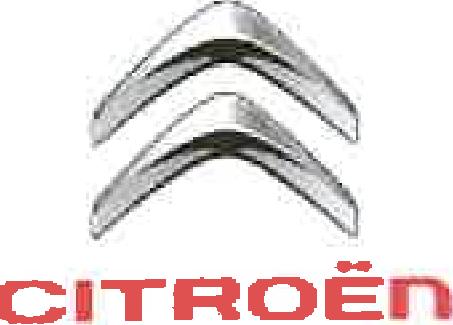 č í s .  B C 2 1 2 0 1 1 7	BC212	 ir2T9."6A4Y:C.CZ42196841"-Zaškrtnutím příslušného políčka vyjadřuje objednatel, který je fyzickou osobou, nebo fyzická osoba, která je oprávněna jednat za objednatele {subjekt údajů) svůj souhlas se zpracováním výše uvedených osobních údajů, který je udělen společnosti C Automobil Import s.r.o. (dále jen „správce" ) anebo dodavateli (dále jen „správce" ). Správce, kterému byl souhlas udělen, bude oprávněn využít vyplněné osobní údaje pro další obchodní a marketingovou činnost, zejména pak pro průzkum trhu, statistické účely, sledování údajů o prodeji, poskytování poprodejních služeb a péče o zákazníky, šíření obchodních sdělení ve smyslu §7 zákona č. 480/2004 Sb., o některých službách informační společnosti, ve znění pozdějších předpisů, a to po dobu 10 let ode dne udělení souhlasu. Chcete-li o zpracování svých osobních údajů vědět více, navštivte webovou stránku společnosti C Automobil Import s.r.o. https://www.citroen.cz/pravni-dolozka.html anebo webovou stránku dodavatele.odst. 8) Písemná forma je zachována i v případě právního jednání učiněného elektronickými nebo jinými technickými prostředky ve smyslu § 562 NOZ.odst. 9) Objednatel bere na vědomí, že mu nenáleží právo odstoupit od smlouvy ať už z jakéhokoliv důvodu v případě, že byl předmět koupě upraven na přání objednatele. Pro účely posouzení, zda objednateli právo náleží, se předmět koupě posoudí jako upravený na přání objednatele v případech, kdy objednatel uzavírá kupní smlouvu na předmět koupě, jež dodavatel nečerpá z vlastních skladových zásob nebo ze zásob importéra či výrobce vozidel CITROĚN. Pokud dodavatel přesto umožní objednateli odstoupit od kupní smlouvy na předmět koupě upravený na přání objednatele, vyhrazuje si právo vrátit objednateli kupní cenu poníženou o částku, o kterou se snížila hodnota předmětu koupě, nejméně však o částku odpovídající 30 % kupní ceny předmětu koupě dle kupní smlouvy.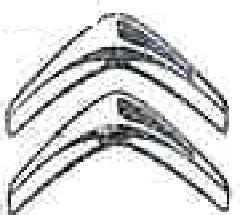 Zpracováno programem firmy	-mas 9 urn	Výtisk č. 3 pro kupujícího